GOLDEN ELITE EXAMINTIONS 2020121/2MATHEMATICS PAPER 2MARKING SCHEME1.No.                               Log0.7214                          2.858220.37                            0.3090                                     1.1672 x 69.8                               1.72241.8439                                       3.8785                                       7.560 x 10-3M1M1A1 Logs  x, -2.Co-ordinates of mid-point M:OM = (OP + OQ)=  =  = Hence M Gradient of PQ =  = Equation of bisector of PQ at = 6y – 7.5 = 6x -6y = 6x + M1M1A1 Co-ordinate M Equating to || gradienteqn3.A.S.F = , L.S.F =  = V.S.F =  =  =  , v = 68.175cm3M1A1 VSFVol accept to 4 sf4. x 800 = 696 (selling point)B.P x  = 696, B.P = KSh. 580B1B1 S.P B.P5.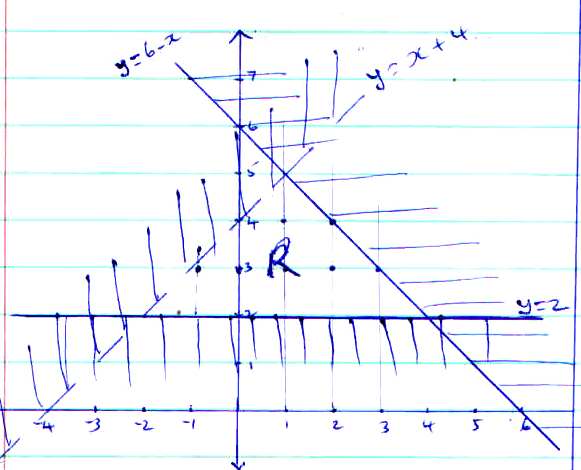 L1L1L1 B1For  y  x + 4 plotting & shading For  Plotting & shading y  6 – xFor  plotting y  2For  identification of R6. -  x 100 x 100= x 100 = 33% increaseM1M1A1FactorisingOv7.Log (5x + 75) – Log (2x – 9) = Log32Log = Log32 = 95x + 75 = 9(2x – 9)156 = 13xx = 12M1M1A1eqn in logs Logs removed (all) Value of x8.2a = 2(3i – 2j + 3k= 6i – 4j + 6k3b = 3(2i – 4j – 3k)= 6i – 12i – 9k2a – 3b = 8j + 15k|2a – 3b) = = 17M1M1A1 2a and 2b values calculation of magnitude Ans9.A3 = A3b + A3x = bxx(b – A3) = A3bx = Substituting for A = 2 and b  = 6, = = -24M1M1A1 Removal of  SimplificationEqn10.(a) 6(XC) = 5 x 4.8      XC =  = 4cm(b) 8 x (8 + 4 + 6) = BT2     BT =  = 12cmM1A1A1Eqn XCEqn BT11.Adding:  = Multiply by conjugate:-= = 6 +102 + 12.(a) y = kx + cx245 = 20k + 400c60 = 24k + 576c270 = 120k + 2400c300 = 120k + 2880cc =  = 45 = 20k + , k = 1hence y = x + (b) 75 = x +  + 16x – 1200 = 0x = x = -43.56 or 27.56M1M1A1 Substitution c, keqn13. = a6 + 6a5(-x)1 + 15a4(-x)2 + 20a3)-x)3a6 – 6a5x + 15a4x2 – 20a3x3
(a – x)6 = 2.996 = (3-0.01)6a = 3, x = 0.01
hence 36 – 6 x 35x (0.01) + 15 x 34 (0.01)2 – 20 x 33 x (0.01)3729 – 14.58 + 0.1215 – 0.00054= 714.54096= 714.541M1A1 Expansion Simplification in a, xCAO14.Third pieceMax length: 3.05 – (1.25 + 0.935)= 0.865mMin length: 2.95 (1.35 + 0.945)= 0.655mHence 0.655 to 0.865mB1B1B1  Expression for max length Exp. For min length Identify of upper & lower limit. (Accept given as range15.1kg of Tamu mixed with x kg of Chungu(70 x 1) + (64 x x) = 68 x (1 + x)70 + 64x = 68 + 68xx = Tamu: Chungu = 1: x = 1:= 2:1M1A1Alternative Formulaeqn to find x             Tamu     Chungu                                      70           64                                               68                                 4                216. + 8x +  +  + = 1 +  + (x + 4)2 + (y – 1)2 = 18Centre of circle (-4, 1)Radius of circle = or 4.243M1 M1A1eqnEqn of circle expressed  Centre & Radius17.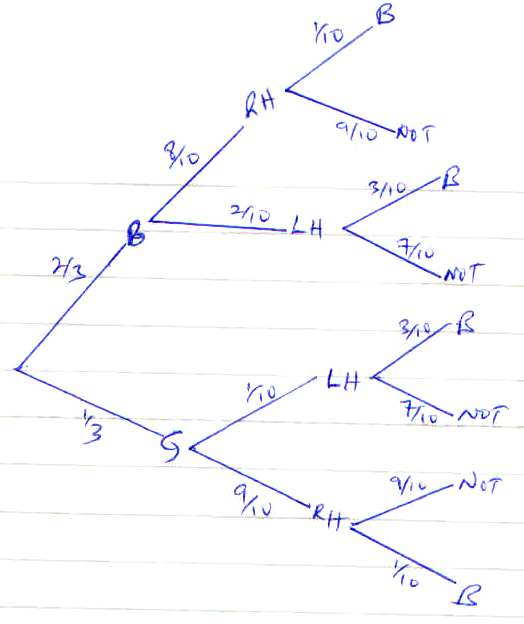 (b) (i) =  x  +  x =  +  =  =       (ii)  x  x  +  x         =  + =        = B2M1A1M1 All (B1  one arm18.(a) Det = 32 – 35= - 3P-1 = -(b) (i) 8b + 14m = 4760010b + 16m = 57400 = or  = (ii)  =  =  = Bag of beans cost Sh. 3500Bag of maie cost Sh. 1400(c)  x 3500 = 40258 x 4025 = 3240047600 – 32400 = 154001400m = 15400m = 11 bagsRatio 8:11B1B1M1A1M1M1A1B1B1B1 Accept Both 19.20.(a) = 38000 + 14000 + 8500 + 3300      = 62800     K£ 37680 p.a.(b) 1st K£ 600  6000 x 2 = 12000Next £6000 6000 x 3 = 18000Next £6000  6000 x4 = 24000Next £6000  6000 x 5 = 30000Next £6000  6000 x 6 = 36000Next £6000  6000 x 7 = 42000Rem. £ 1680  1680 x 8 = 13440Tax due p.a. = Sh. 175440Less relief       Sh. 18000Tax paid = Sh. 157440(c) (i) Tax paid per month = = 13,120Total deductions = 13120 + 320 + 1000 + 2000 + 500= 23940(ii) Net salary =  62800                          - 23900                            38,900 =  =  =  -1 = 4 – 2xx = 2.5Common ratio = = = = a = = = 729S4 = 729 = 729 = 729 = 729 x  x = 1080M1A1M1M1M1A1M1A1M1 Taxable income in Sh/m    (can be implied in accuracy mark)Values in just 4 slabs Subtracting relief Addition Ans 21.(a) (i) Fraction filled in 1 hr by PtQ         =  +  =          Time taken to fill tank =  = 1 hrs      (ii) Fraction filled in 1 hr by P, Q & r            =  -  =            Time taken to fill =  = 18 hours(b) (i) Fraction filled by 9.00 a.m           P  x 1 hr =            Q  x hrs =          Both P and Q  +          =        (ii) Fraction to be filled =             Time taken =  x 18              = 12 hrs              Time taken for taken to fill up               = 0900                   1230                   2130 hrs                   or 9.30 p.m   M1A1M1A1M1M1A1M1A122.(a) (i) ON = OP + PN        = P + PQ= p + q - p        = p + q (ii) PM = PO + OM=-p + q(b) (i) OX = hON            = h           = hp + hq      OX = OP + PX          = P + kPM          = P + k (-p + )          = p – kP + q          = (1 – k)p + kqhp + hq = (1 – k)p + kq = 1 – k………. (i)h = k …………...(ii)From (ii) h = kSubt in (i)  x k = 1 – kk = h = (ii) PX : XM =  : = 5 : 4M1A1M1A1B1B1M1M1Equating eqnsFor extracting coefficients23.(a) QRS = 900 (Subst. by the remainder) PRS = 90 – 70 = 200(b) POQ = 2 x 700 = 1400at centre is twice  at circumference(c) RQP =  = 550( Base angles of a )RQP and PSE are supplementary (cyclic   quadrilateral)PSR = 180 – 55 = 1250 QSR = 125 – 70= 550(d)PSQ = PRQ = 700 (Subst. by same arc)QSP = SPO = 700 (base angles of isoscles )Reflex POS = 360 – 40= 3200B1B1B1B1B124.(c) (i) x = -4.85          x = -0.7          x = 1.5  (ii) x3 + 4x2 – 5x – 5 = -4x – 1x3 + 4x2 – x – 4 = 0         y = x3 – 4x2 – 5x = 5         0 = x3 – 4x2 – x – 4y = -4x – 1         x  0    1                 y  -1   -5            x = -4          x = 1 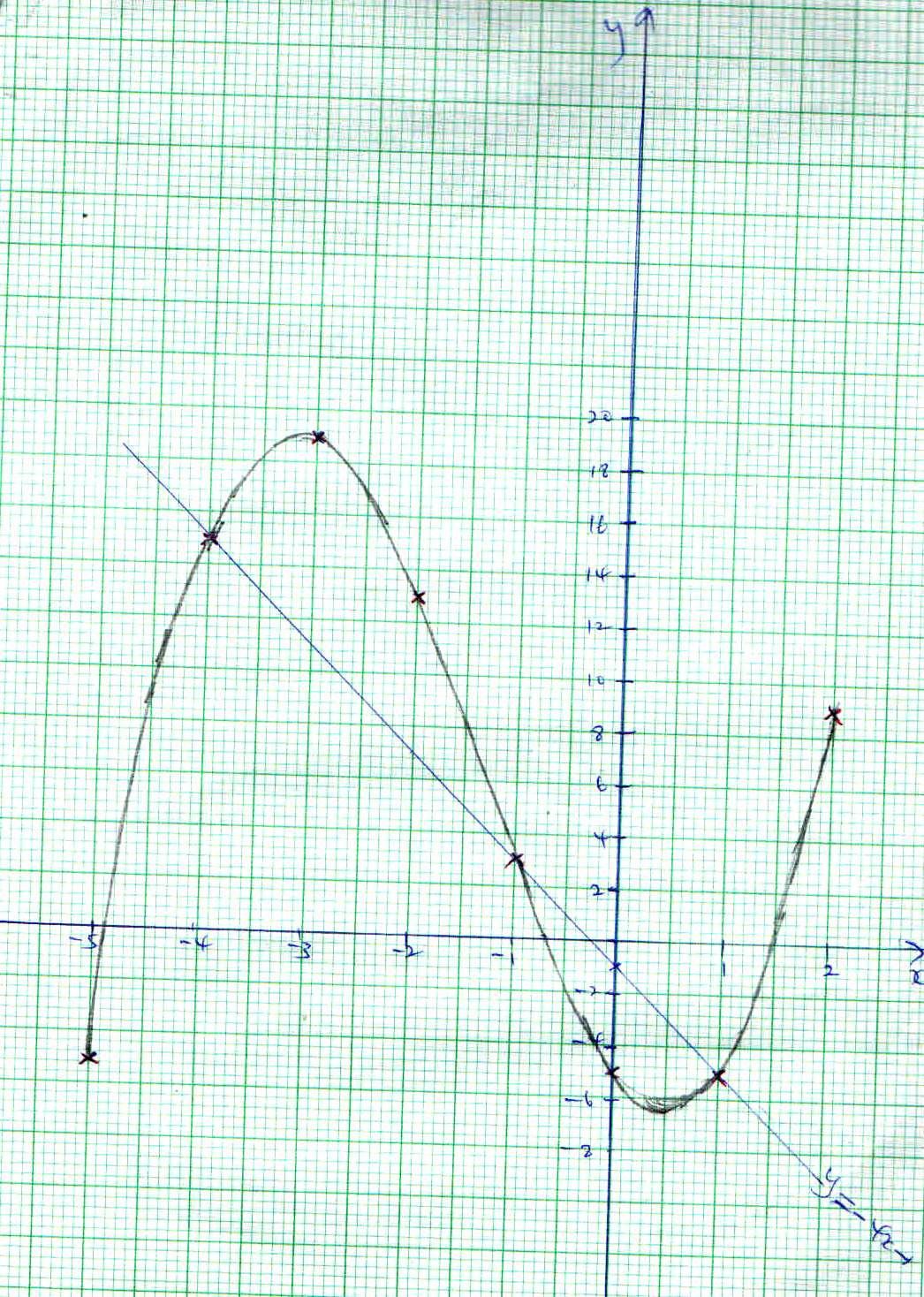 